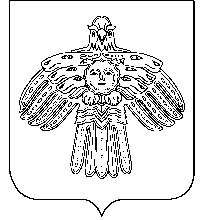 «Новый Бор» сикт овмодчоминса                                                     Глава сельского поселенияюралысь                                              «Новый Бор»                                                    П О С Т А Н О В Л Е Н И Е                                                               Ш У ö Мот 14 мая  2014 г. № 05/52пст  Новый Бор Республика Коми.О признании утратившим силу нормативного   акта  сельского поселения «Новый Бор»ПОСТАНОВЛЯЮ:Признать утратившим силу постановление главы сельского поселения «Новый Бор» от 12 августа  2010 г. № 08/75 «Об утверждении Положения о порядке присвоения и сохранения классных чинов муниципальным       служащим, замещающим должности муниципальной службы администрации сельского поселения «Новый Бор». Постановление вступает в силу со дня принятия.Глава администрации - Глава сельского поселения «Новый Бор»                                   Г.Г. Идамкин  